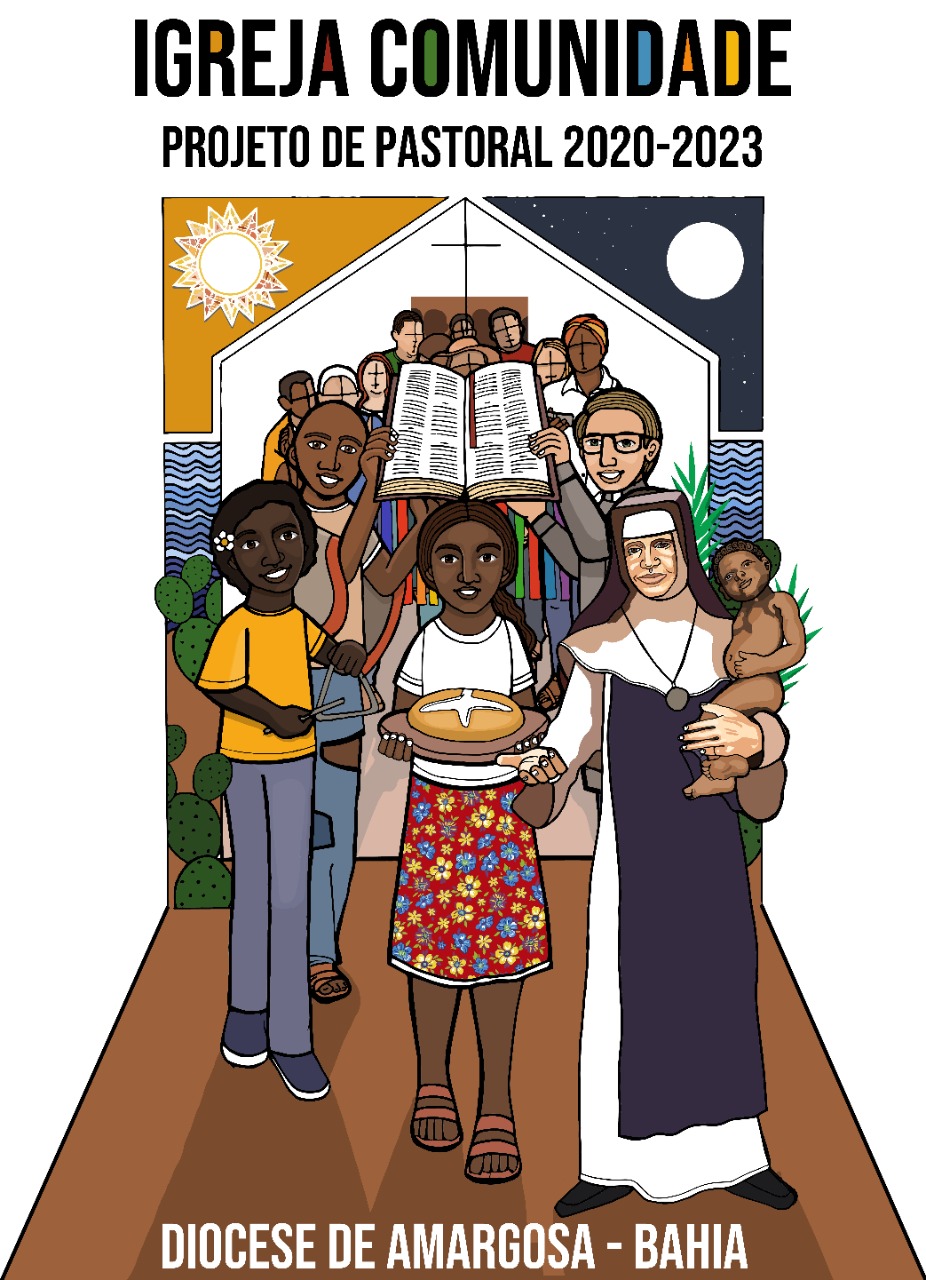 SUMÁRIOAPRESENTAÇÃOVER: OBSERVAR A REALIDADE1. HISTÓRICO DO PROJETOO Projeto Diocesano de Pastoral, na Diocese de Amargosa, nasceu após as celebrações do Novo Milênio, fazendo rever, de forma atenta, sua caminhada eclesial e suas ações pastorais. Atendendo aos apelos deste novo tempo, foi assumido o seguinte compromisso: “renovar o nosso ser Igreja a partir do ser comunidade”. Assim, o foco passou a ser a vivência das Primeiras Comunidades Cristãs, com seus pilares, conforme Atos dos Apóstolos: os Ensinamentos dos Apóstolos, a Comunhão Fraterna, a Fração do Pão e a Oração (At 2, 42-47). Assim, os pilares do Pão, da caridade, da oração e Palavra caracterizam as comunidades da Diocese de Amargosa.a) Pilar da PalavraSomos Igreja da Palavra, pois, assim a recebemos desde o judaísmo com a comunidade de Israel que venerava a Torá, como revelação de Deus ao homem, e fortalecida ao ser afirmada a Sacramentalidade da Palavra de Deus e mais ainda, o próprio Cristo, Palavra de Deus: “e o Verbo se fez carne habitou entres nós” (Jo 1,14). Deus que faz morada na casa da humanidade, que desce e comunica quem Ele é. As comunidades fortalecidas pela Palavra, através dos temários unificados, motivadores das homilias e ou reflexões, seja nas “grandes” matrizes ou na última comunidade da Diocese; os Círculos Bíblicos, que antes de serem propostos pelo Documento de Aparecida, já se encontravam presentes na Diocese de Amargosa (atualmente  quase 90% das comunidades vivem esta prática); o subsídio para a catequese comunitária como suporte na evangelização, em todas as suas etapas.b) Pilar do Pão A vida sacramental é antes de tudo um dever do Cristão, como sua santificação e glorificação de Deus, em obediência ao mandato recebido do próprio Senhor - “fazei isto em Memória de mim”. Como diz o Apóstolo Paulo, “toda vez que comemos deste pão e bebemos deste cálice, anunciamos Senhor a vossa morte até que ele venha” (1Cor 11,29). c) OraçãoO cristão busca sempre se aproximar do Senhor por meio da oração. “Mas a oração, como bem sabemos, não se pode dar por suposta; é necessário aprender a rezar, voltando sempre de novo a conhecer esta arte dos próprios lábios do divino Mestre, como os primeiros discípulos: “Senhor, ensina-nos a orar” (Lc 11,1) (NMI, n. 32). A oração comunitária e pessoal ajuda e proporciona uma intimidade com o mestre, e “desenrola-se aquele diálogo com Jesus que faz de nós seus amigos íntimos: ‘Permanecei em Mim e Eu permanecerei em vós’” (Jo 15,4) (Ibidem)d) Pilar da caridadePela caridade, o cristão vive a prática evangélica a exemplo das primeiras comunidades cristãs, não como um simples gesto de dar esmolas, mas como a necessidade do bem comum: não havia necessitados entre eles, e todos vivam em comum, ninguém possuía mais que os outros (cf. Atos, 2,43-44). A prática do bem comum é, antes de um dever cristão que alimenta a esperança, uma esperança na já realização do Reino que vivemos e ainda aguardamos.                        Logo, a centralidade do Projeto assumiu a Comunidade como seu chão, lugar propício do ser Igreja e onde se concretiza a Ação Evangelizadora, com suas dimensões. Desde então passou-se a compreender a paróquia como uma rede de comunidades interligadas pela identidade e missão, num trabalho conjunto de evangelização.De início foram pensadas quatro metas para o fortalecimento das comunidades: Santificação do Domingo, Formação de Ministérios Leigos, Criação dos Conselhos e Criação das Equipes de Liturgia. 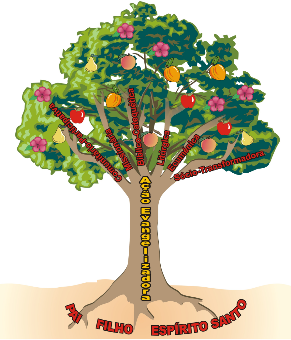 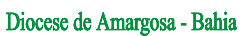 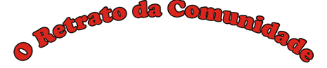 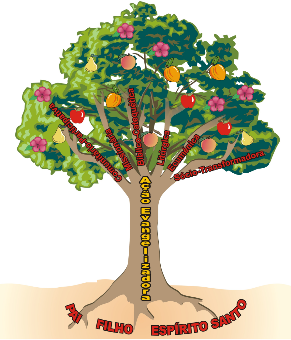 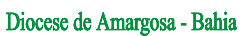 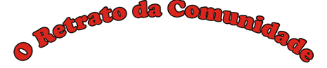 A imagem simbólica deste Projeto é uma árvore: a sua raiz é a Santíssima Trindade, o tronco a Ação Evangelizadora que se realiza por meio de seis Dimensões, através dos seus galhos.As seis dimensões da Evangelização são apresentas pela CNBB como linhas de ação em 1966, quando, para colocar em prática as ricas orientações do Concílio Vaticano II, foi  elaborado o Plano de Pastoral de Conjunto (1966-1970). O seu fundamento está nos documentos do Concílio Vaticano II, a saber: Dimensão Comunitário-Participativa: Lumen Gentium, Christus Dominus, Presbyterorum Ordinis, Optatam Totius, Perfectae Caritatis, Apostolicam Actuositatem; Dimensão  Missionária: Lumen Gentium, Ad Gentes; Dimensão Bíblico-Catequética: Dei Verbum; Dimensão Litúrgica: Sacrosanctum Concilium; Dimensão Ecumênica: Unitatis Redintegratio; Dimensão Sócio-transformadora: Gaudium et Spes, Dignitatis Humanae, Nostra Aetate, Gravissimum Educationis E Inter Mirifica.  As dimensões da Ação Evangelizadora devem concretizar-se em todas as realidades humanas devidamente assumidas. São pontos de convergência para toda ação pastoral.  Cada uma das situações humanas, e eclesial, exige uma forma particular de ação pastoral, dando origem às diversas pastorais específicas, por exemplo: Pastoral da Família, Pastoral da Juventude, Pastoral da Saúde… E toda ação pastoral consiste em desenvolver todas as dimensões da vida eclesial. Cada pastoral específica ou movimento poderá dar maior ênfase a uma ou outra dimensão, conforme sua natureza, mas será incompleta se não integrar todas as outras dimensões.Desse modo, compreende-se que as dimensões constituem um quadro de referência geral da Ação Evangelizadora da Igreja em todos os níveis. As dimensões nas são instâncias de organização. Cada Igreja particular organiza seus planos ou ação pastoral a partir de um quadro que melhor se adapte à sua realidade.a) A dimensão comunitário-participativaA dimensão comunitário-Participativa tem a missão de promover a vida comunitária da Igreja e sua unidade visível, para que seja sempre mais sacramento da unidade de todos os homens.b) Dimensão MissionáriaEsta dimensão busca assumir a proclamação da feliz notícia de que Deus nos ama e nos quer todos unidos ao seu amor misericordioso, pois a missão constitui nossa resposta ao mandamento supremo de Jesus: “Ide, pois, fazer discípulos entre todas as nações, e batizai em nome do Pai e do Filho e do Espírito Santo”. Ela nasce da gratuidade do missionário. É um dom que brota da generosidade do coração que é livre, e que por ser livre, ama, e por amar serve, pondo o pé no caminho para assumir o anúncio da Boa Nova de Jesus Cristo, Caminho, Verdade e Vida.d) Dimensão bíblico-CatequéticaEsta dimensão acredita que é o Espírito quem faz crescer continuamente o Povo de Deus mediante o aprofundamento e a vivência permanente da fé, e nos ensina a ler os acontecimentos cotidianos à luz da Palavra e da vida de Jesus.e) Dimensão Litúrgica.A liturgia é a vida da Igreja. Ela nos faz experimentar e vivenciar o amor de Deus Pai, revelado por Jesus Cristo, alimentado pela ação do Espírito Santo e cultivado na comunidade. Ela é momento alto e significativo na caminhada das comunidades e dos cristãos; envolve a pessoa; dá um sentido para a existência e dinamiza a solidariedade e o carinho pelos pobres.f) A Dimensão Sócio Transformadora A Dimensão Sócio Transformadora revela a Igreja presente no mundo, a sociedade humana como fermento transformador, colaborando para que caminhemos de acordo com as exigências do Reino de Deus. É esta Dimensão que expressa o profetismo da Igreja junto aos marginalizados, oprimidos e excluídos. Atua na área da educação, da comunicação, da promoção da vida, da dignidade de cada pessoa, expressando o autêntico amor-caridade pelos pobres e o profetismo da Igreja na sociedade.g) O Ecumenismo e o diálogo inter-religiosoO Ecumenismo e o diálogo inter-religioso é uma Dimensão do ser Igreja, que busca viver e sensibilizar o diálogo entre as famílias em sua diversidade, inspirado no desejo de Jesus, de que todos sejam um.  Toda essa proposta é iluminada pela Palavra de Deus e pelos documentos da Igreja, especialmente as Diretrizes da Ação Evangelizadora do Brasil, que se renovam a cada quatro anos. Com o amadurecimento da caminhada pastoral e as orientações da Igreja o Projeto sempre se atualiza, para responder aos novos desafios, sem nunca perder a sua essência: a comunidade, o coração do Projeto. Assim, pode ser dito: a Comunidade é o Projeto, sustentada na Palavra, na Oração, na Caridade e nos Sacramentos. Nestes últimos anos, movidos pelas exigências pastorais e as Diretrizes Gerais da Ação Evangelizadora, os galhos da árvore passaram a ser simbolicamente representados como guarda-chuvas que abrigam grupos e pastorais na concretização das seguintes metas:  santificar o Domingo; exercer Ministérios Leigos; dinamizar as Equipes de Liturgia; fortalecer os Conselhos (CAP, CPP e CONPAC’s); tornar o Dízimo fonte de sustentabilidade; trabalhar a perfeita união entre Liturgia e Catequese e trabalhar a Iniciação à Vida Cristã.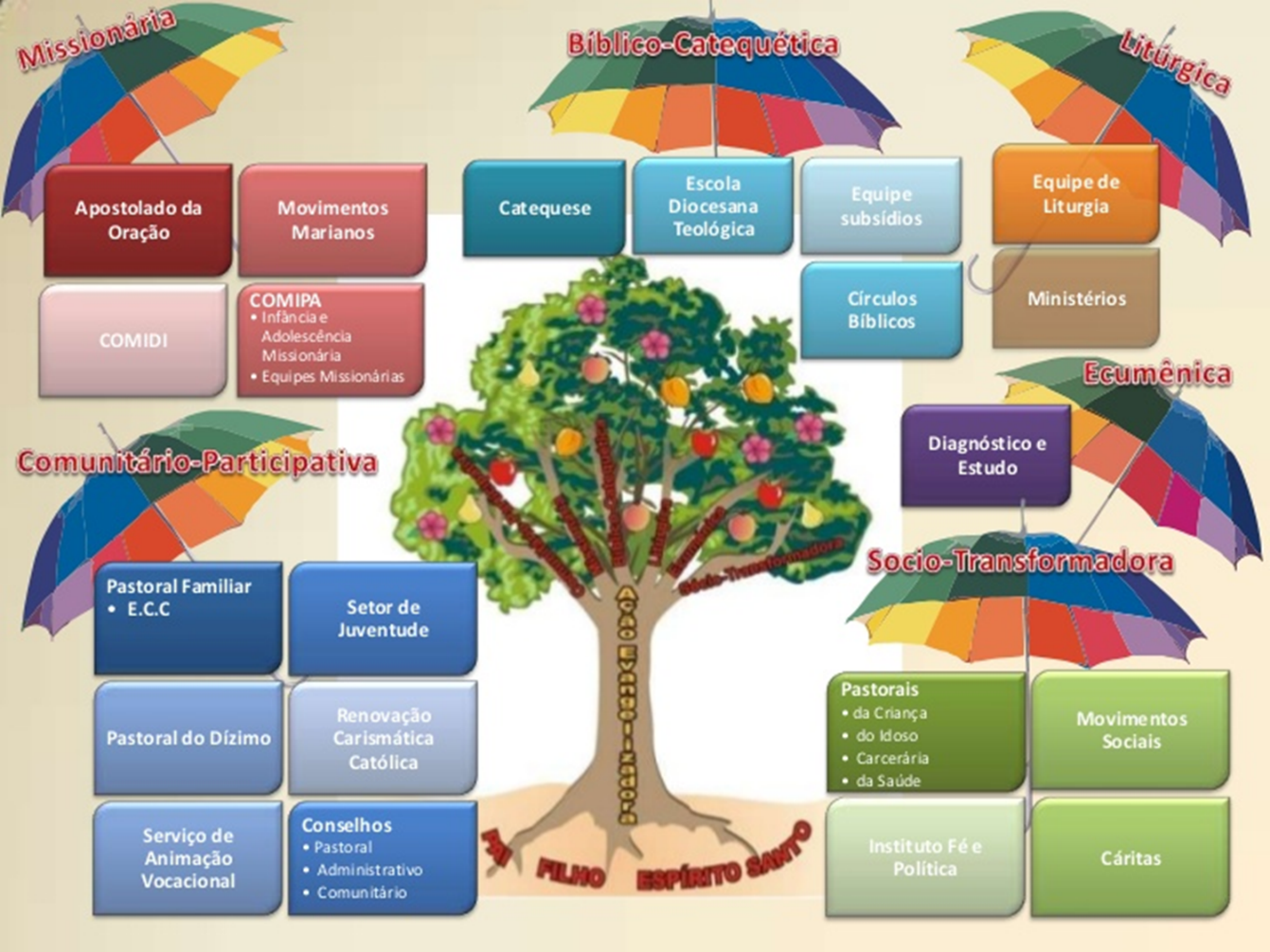 Fonte: Projeto Diocesano de Pastoral, 2001	Pilares e Dimensões constituem uma realidade de desenvolvimento e envolvimento, ou seja, são elementos que estão presentes na ação da comunidade. Esses quatros pilares e dimensões, não podem ser entendidos como organização, mas como realidade presente na vida da Igreja, da comunidade: Anúncio da Palavra, Caridade, Liturgia e Ação Missionária estão no “DNA” da comunidade. Assim entendendo, sabemos que não há comunidade que não se preocupe e nem cuide de suas dimensões e seus pilares. Pode-se dizer que as dimensões são os elementos que fazem os pilares não se fecharem em si, ou seja, os pilares sustentam a casa.   1.1 A COMUNIDADE É O PROJETOPor volta dos anos de 1970 a 1980, no auge da ditadura militar, alguns anos depois da realização do Concílio Vaticano II, abrindo muitas portas para um novo modelo de ser Igreja (Igreja Povo de Deus), surgem em todo território nacional grandes movimentos, impulsionados pela Teologia da Libertação. Estes movimentos lançam raízes em outros que surgiram nessa época, como: à Ação Católica e o MEB (Movimento de Educação de Base), que deixaram marca em todo o território da Diocese. Anos mais tarde, surge o Movimento Eclesial de Base, pessoas que se reuniam em vista das lutas por uma sociedade justa, avançando para o que se denominou CEB’s (Comunidade Eclesiais de Base). Estas comunidades não eram só formadas por agentes Cristãos Católicos, apesar de terem origem na Igreja Cristã Católica, porém abertas à pessoas não católicas e não cristãs. Eram verdadeiras comunidades de base, que iluminadas pela Palavra de Deus, buscavam e lutavam por justiça social. Na grande efervescência do início dos anos de 1990, depois de grandes conquistas: as diretas já; a retomada da democracia; a nova Constituição do Brasil, a Diocese de Amargosa vibrava com  as lutas rurais, (seu território nesta época era predominantemente rural), e um belo canto ressoava na boca dos agricultores: “sou lavrador homem da roça, vivo cansado meu Deus, com as mãos grosas”.Uma bonita marca tornou-se visível na área territorial da Diocese de Amargosa com a implantação da realidade sindical, com o surgimento dos sindicatos rurais que se manteriam como força organizativa do homem e da mulher do campo.  A diante, vem os preparativos para as comemorações ao Novo Milênio, realizados pela Igreja no mundo inteiro. Assim, foi aberto o terceiro milênio, oportunidade em que a Igreja apresenta novo rumo para a vida e caminhada do povo, com o lançamento Carta Apostólica Novo Millennio Ineunte, em janeiro de 2001, assinada pelo o Papa João Paulo II, que assim fala: No início do novo milénio quando se encerra o Grande Jubileu, em que celebrámos os dois mil anos do nascimento de Jesus, e um novo percurso de estrada se abre para a Igreja, ressoam no nosso coração as palavras com que um dia Jesus, depois de ter falado às multidões a partir da barca de Simão, convidou o Apóstolo a “fazer-se ao largo” para a pesca: “Duc in altum” (Lc 5,4). Pedro e os primeiros companheiros confiaram na palavra de Cristo e lançaram as redes. “Assim fizeram e apanharam uma grande quantidade de peixe” (Lc 5,6). Duc in altum! Estas palavras ressoam hoje aos nossos ouvidos, convidando-nos a lembrar com gratidão o passado, a viver com paixão o presente, abrir-se com confiança ao futuro: “Jesus Cristo é o mesmo, ontem, hoje e sempre” (Heb 13, 8). (MI, n.1)O papa chama atenção que a Evangelização possa partir do anúncio da Pessoa de Jesus Cristo, pois Ele é o cento de tudo e de todos e não uma ideologia ou pensamento secundário. A partir dEle, é que nossa Ação Pastoral-Missionária deve focar, chamando atenção para a vivência dos Sacramentos, a oração e a espiritualidade na comunidade. A Diocese de Amargosa compreende e busca viver o conceito de comunidade como chão, espaço físico geográfico de toda a sua Ação Pastoral (graças a Deus conseguimos), incluído a luta pela concretização da justiça social, tendo como fundamento a Palavra de Deus, a vivência dos Sacramentos, a oração por meio da espiritualidade, espelhando-se nas primeiras comunidades cristã a partir dos Atos do Apóstolos com seu quartos elementos/pilares: o Ensinamento dos Apóstolos, a Comunhão Fraterna, a Fração do Pão e a Oração (At 2, 42-47).  No exercício efetivo da sua Ação Pastoral, a Diocese de Amargosa também compreende a Paróquia como Igreja rede de comunidades, ou comunidade de comunidades, conforme firmado pelo documento 100 da CNBB, que diz: “A paróquia encontra no conceito de comunidade a auto-compreensão de sua realidade histórica. Ela é, portanto, uma comunidade de fiéis que, de alguma maneira, torna presente a Igreja num determinado lugar” (n.168).Na verdade, conforme muitos afirmam, tempo de “mudança de era”, ou seja, uma realidade de mundo urbano, com alta tecnologia e transformações, parece corresponder a olhar para trás, quando o assunto é a Fé. Isto não é sinal de derrota ou não saber para onde ir, mas é o foco, para que não se percam as nossas raízes, nossa origem, donde brota o Testamento, seja de conhecimento da Pessoa de Jesus, seja de seus ensinamentos, seja de suas experiências, onde estão os elementos revelados para que a comunidade atue na missão de transformar o mundo, fazendo de todos discípulos de Nosso Senhor Jesus Cristo (cf. Mt, 28, 19) Os primeiros cristãos formarão o novo Povo de Deus (1 Pd. 2,10 ). Essas primeiras comunidades de cristãos servem de inspiração para toda comunidade que pretenda ser discípula missionária de Jesus Cristo. Para tanto seus membros prestarão o culto devido a Deus, cuidarão uns dos outros, formarão comunidades de amizade e caridade, partilharão os bens, serão fiéis à doutrina dos apóstolos e viverão na comunhão da Igreja, se comprometerão com a missão de anunciar e testemunhar Jesus, o Cristo (CNBB, doc 100, n. 104) O verdadeiro modelo de ser comunidade serão sempre as comunidades neo-testamentárias, depositárias dos pré-requisitos do ser e agir evangelizadores.1.2  A CAMINHADA PASTORAL: AS VOZES E OS DESAFIOS EMERGENTES.Na caminhada pastoral sempre se faz necessário refletir, avaliar e propor alternativas para que sejamos fiéis à missão de anunciar o Evangelho. Esse caminho conta com as experiências vivenciadas ao longo do tempo. Experiências de fé e de missão. É no acolhimento as experiências de fé e missão do povo de Deus, em espaços de diálogo e escuta nas comunidades, que o projeto diocesano vem historicamente (re)direcionando sua ação pastoral. Nessa perspectiva, em vista da realização da 52ª Assembleia Diocesana de Pastoral, foi elaborado pelo Conselho Diocesano de Pastoral-CDP, um instrumento (Anexo 1) de consulta às experiências de fé e missão das Redes de Comunidades à luz do Projeto Diocesano de Pastoral vigente vislumbrando também a implementação das novas diretrizes da ação evangelizadora (2019-2023).A primeira abordagem da consulta, versava sobre a correspondência do Projeto Diocesano de Pastoral à Igreja que somos chamados a ser: Igreja – rede de comunidades. As vozes que ecoaram do chão diocesano apontavam, inicialmente, a forte correspondência no que tange aos fundamentos do Projeto, o campo das luzes – as diretrizes nacionais de evangelização; o texto de ato dos Apóstolos; à necessidade vivida nas pequenas comunidades e nas paróquias; a comunidade enquanto chão fecundo das pastorais, chão de nossas vidas e missão.As vozes continuaram a ecoar a beleza da relação do projeto com o nosso ser igreja-comunidade, ao afirmarem a relação direta das metas diocesanas com o chão de todas as comunidades (santificar o domingo, exercer os ministérios leigos, fortalecer os conselhos, dinamizar as equipes de liturgia, sustentabilidade); ao sinalizarem que o projeto possibilita a construção da unidade entre as pastorais e movimentos, sem perder a identidade; ao apontar o fortalecimento do censo de pertença à comunidade; o fortalecimento de uma Igreja-comunidade viva, participativa e a serviço de todos, acolhendo à todos para o serviço e possibilitando crescer na fé; ao incentivar à fé encarnada na ação evangelizadora; O zelo pela formação permanente (clero, leigos e religiosas) também foi ecoado na correspondência do projeto com o ser Igreja-Comunidade, legitimado por espaços/tempos/momentos formativos numa perspectiva em rede, consolidando, inclusive, a Forania enquanto instância formativa. Sobre a produção de material formativo e de unidade diocesana, as diversas vozes ecoaram a relevância dos círculos bíblicos (conteúdo e metodologia) e também o aprofundamento teológico expresso nos Temários de festa, os quais asseguram a “comunidade” como “lugar-protagonista-coração”, da ação evangelizadora;Como grande instrumento de promover a pastoral e a evangelização na comunidade, as diversas vozes, num único coro, trouxeram a criação e atuação dos conselhos comunitários, paroquiais e diocesanos como um grande investimento pastoral e administrativo, resguardando de fato, uma coerência, com o projeto que tem a comunidade como seu coração.Algumas vozes, que se apropriaram da organização pastoral por dimensões (bíblico-catequética, litúrgica, missionária, sócio transformadora, comunitário participativa e ecumênica) apontaram ainda que a estrutura dos conselhos pastorais (diocesano e paroquial) no contexto da referida organização subsidiou as ações pastorais a serem desenvolvidas no chão da comunidade. Outras vozes, ainda ecoaram, que até mesmo os que não se apropriaram da organização pastoral por dimensões não se perderam, pois, as diretrizes fundantes do projeto, que tem a comunidade como coração e o texto das primeiras comunidades cristãs como inspiração, estava para além de uma estrutura organizacional, estava sendo, pois, realidade na experiência comunitária de fé e missão do povo de Deus.Vozes ímpares, singulares, que no jeito de ser igreja-comunidade foram experimentando e consolidando pastorais demandadas do chão da comunidade, e no processo, despertando para outras pastorais, afinal, é ação pastoral na prática que dinamiza, atualiza o projeto.No que tange aos pontos de atenção, ou de uma possível não correspondência entre o projeto e o nosso jeito de ser Igreja-comunidade, ou quiçá, denominarmos de desafios emergentes, as vozes não foram silenciadas. Ao, contrário, tiveram espaço participativo para escuta sensível, e ecoaram com alguns clamores/necessidades, a saber:  uma igreja mais profética (pois ainda está adormecida) que forme e incentive os fiéis para o serviço social e político; maior compreensão do projeto por muitos (leigos, padres e religiosas) e outros tantos que tem compreensão equivocada, o que dificulta uma pastoral de conjunto; falar aos jovens; maior zelo pastoral frente a opção preferencial pelos pobres; aprofundamento sobre a Doutrina Social da Igreja e as dimensões sócio-transformadora e ecumênica; discutir questões sociais atuais (disseminação do uso das drogas, automutilação e suicídio, questões ambientais,  realidade familiar atual) que tem refletido nas periferias existenciais e consequentemente dentro de nossas comunidades; suscitar o surgimento de novas comunidades e de novas lideranças; maior compromisso dos fiéis, não devendo restringir a participação na vida comunitária às missas/celebrações; investir ainda mais esforço na formação dos conselheiros de forma que a estrutura administrativa esteja a serviço da pastoral; fortalecer o dízimo como sustentabilidade; sair das individualidades (pastorais, movimentos, grupos, dimensões) para trabalhar a tão sonhada pastoral de conjunto; compreender a mentalidade da pastoral urbana; implantar diaconato permanente; e, entender que a proposta da implantação IVC (Iniciação a Vida Cristã) é de responsabilidade não apenas das Dimensões Litúrgica e Bíblico-Catequética, mas que deve ser um projeto comum que envolva toda a Igreja, assim como deve ser o entendimento da missionariedade, que em virtude da existência de uma Dimensão Missionária (Específica), pode ter passado despercebida nas demais dimensões, (com seus grupos, pastorais, movimentos e conselhos), mesmo cientes de que toda ação pastoral é missionária, de que toda Igreja é Missionária;A segunda abordagem, conforme instrumento de escuta às comunidades, direcionava o olhar para às dimensões da ação evangelizadora presentes no projeto. As vozes, por um lado, versavam que a organização por dimensões ajudava na articulação das diversas atividades pastorais, embora houvesse a percepção de uma lacuna no trabalho de consolidação e assimilação da mística que cada dimensão comportava; Por outro lado, versavam também que a organização por dimensões também dificultava, a medida em que não havia uma compreensão de que o fato de sermos de dimensões diferentes não nos isolava dos demais; dificultava  priorizar uma ação comum a todos, um mesmo caminho com um único objetivo, contribuindo dessa forma em ações pastorais fragmentadas, distanciando da pastoral de conjunto.Refletir sobre a caminhada pastoral, de forma participativa, à luz do projeto diocesano é de fundamental importância, a fim de que todos se sintam comprometidos, procurando avançar na ação evangelizadora da Diocese, de acordo com as novas realidades e desafios emergentes. Numa análise cristã, podemos afirmar que em tudo a graça de Deus atuou como força primeira. Essa afirmação nos enche de entusiasmo, de alegria, de esperança. Ainda mais, nesse momento em que acolhemos as Novas Diretrizes da Ação Evangelizadora (2019-2023)Nisso tudo nos esperançamos e fazemos nossa voz novamente ecoar ao constatar que os caminhos apontados pelas novas diretrizes confirmam a importância do nosso Projeto Diocesano de Pastoral voltado para uma Igreja Rede de Comunidades, que tem à comunidade como o “chão”, o “terreno”, onde acontece a vivência da fé cristã e que busca constantemente, em coerência com suas metas, Perseverar no Ensinamento dos Apóstolos; Perseverar na Comunhão Fraterna; Perseverar na Fração do Pão; e, Perseverar na Oração.Para além de confirmar o serviço pastoral da Igreja Particular de Amargosa, as DGAE (2019-2023) apontam outros elementos que podem potencializar ainda mais o Projeto, sobretudo, no contexto desafiador da cultura urbana. Apontam a possibilidade de uma ação ainda mais tencionada nos pilares da Ação Missionária e da Caridade que poderá contribuir para fortalecimento das comunidades e sua ação evangelizadora, considerando, que é na comunidade e em seu entorno que estão as pessoas concretas, com suas dores e esperanças, angústias e alegrias. Com suas realidades existenciais. Apontam possibilidades de uma pastoral de conjunto que dê mais voz, mais vez, mais protagonismo à comunidade buscando responder aos apelos do presente, frente aos desafios emergentes, sem perder de vista a história construída, a identidade cristã, o nosso jeito de ser comunidade e a missão de evangelizar.JULGAR: ILUMINAR A REALIDADE2 LANÇAI AS REDES EM ÁGUAS MAIS PROFUNDASÀ luz das novas Diretrizes Gerais da Ação Evangelizadora do Brasil (2019-2023) a Diocese de Amargosa é chamada a avançar com o seu Projeto de Pastoral. Oportunidade de ser assimilada a Igreja Comunidade como uma casa: lugar de entrada e saída, acolhimento e envio, ou seja, uma casa de portas sempre abertas, onde se entra para o encontro com Cristo e os irmãos, para a consequente saída ao encontro da missão – formando, de forma madura, Comunidades Eclesiais Missionárias atentas sobremaneira a cultura urbana, com seu estilo de vida e mentalidades que atingem todas as realidades. Nas Diretrizes Gerais da CNBB (2019-2023), o que nas anteriores apareciam como urgências, nestas são apresentadas como princípios de atuação constantes na ação evangelizadora, contemplada nos quatros pilares:  Pilar da Palavra: Iniciação à Vida Cristã e Animação Bíblica; Pilar do Pão: Liturgia e Espiritualidade; Pilar da Caridade: Serviço à Vida Plena; Pilar da Ação Missionária: Estado permanente de Missão (uma Igreja essencialmente missionária)2.1 PASTORAL DE CONJUNTO Toda vez que ouvimos falar em planejamento, em busca de metas e resultados, em missão e visão, logo nos vem à ideia de uma grande empresa, de um negócio ou um projeto que precisa ser executado. Mas, será que é possível aplicarmos as técnicas de planejamento à prática pastoral? Uma luz para esta questão vem nas palavras do próprio Cristo a seus apóstolos:Pois, qual de vós, pretendendo construir uma torre, não se assenta primeiro para calcular a despesa e verificar se tem os meios para concluí-la? Para não suceder que, tendo lançado os alicerces e não a podendo acabar, todos os que a virem zombem dele, dizendo: Este homem começou a construir e não pôde acabar. (Lc 14, 28-29).Certamente, o processo de evangelização é conduzido pelo Espírito de Deus e ganha constantemente novos métodos, novas formas, buscando atualizar-se no tempo e no espaço. Com o Concílio Vaticano II, a Igreja voltou às fontes bíblicas e retomou sua própria identidade e imagem, como povo peregrino de Deus. Ela se situa numa história em que Deus-Trindade é o protagonista principal. Como sinal e instrumento do Reino de Deus, como sacramento da salvação divina para todos os povos, a Igreja experimenta que a obra da evangelização é mais graça do que privilégio, mais vocação do que dever. Desde então, por fidelidade ao plano histórico e processual da revelação de Deus e da salvação da humanidade, a Igreja retomou a prática dos primeiros tempos de planejar sua ação pastoral.Sabe-se que a Igreja da América Latina tem feito, desde o Vaticano II e a Conferência de Medellín, forte esforço pela “conversão pastoral”, pela renovação de estruturas ultrapassadas, pela formação de redes de comunidades e de uma Igreja toda ministerial, com presença ativa dos leigos como ministros e agentes de pastorais não ordenados. Destaca-se ainda a últimas diretrizes e o Documento 100, da CNBB,  que voltaram o seu olhar para o tema da renovação da paróquia como comunidade de comunidades. Não obstante a estas discussões a Igreja particular da Diocese de Amargosa já vem desenvolvendo atividades pastorais alinhadas a esta concepção de Igreja Rede de Comunidades.É nesse contexto, que emerge a necessidade de desenvolver ações articuladas em rede por meio dos planejamentos, necessidade esta, que tem ocupado uma agenda importante na organização das instituições. Para pensar a melhoria da qualidade da ação pastoral em rede, é necessário que a concepção de planejamento e sua implementação considerem a articulação de ações entre a Igreja Católica no mundo, na América Latina, no Brasil, NE III e na Diocese de Amargosa para (re)definição de diretrizes, objetivos, metas e ações, em sintonia com as demandas apresentadas pelas Paróquias e Comunidades que constituem a rede de comunidades da diocese.É preciso tomar consciência de que planejamento não é uma camisa de força. Na verdade, ele é um roteiro de ação. Ele prevê determinados passos, mas, deixa em aberto a possibilidade de outros passos e outros caminhos. Ele possibilita que se avance pouco a pouco, até se conseguir o melhor.É nessa compreensão que o Projeto Diocesano de Pastoral foi avaliado e adequado, à luz das Novas Diretrizes Gerais Da Ação Evangelizadora (2019-2023), que apresenta a comunidade construída sobre quatro Pilares: Palavra, Pão, Caridade e Missão. Neste sentido, é importante compreender que as Diretrizes não são planos, mas indicam direções a ser tomadas e definem um quadro de referência de ação que torna possível a compreensão e execução de uma pastoral orgânica ou de conjunto. O Projeto Pastoral não significa um conjunto de obrigações, de ações paralelas ou de metas desconexas da realidade. Pelo contrário, ele quer ser um instrumento de ação e de renovação da vida pastoral e da evangelização da Igreja particular de Amargosa, enquanto IGREJA COMUNIDADE.. Todos os agentes de pastoral, os presbíteros, os diáconos, os consagrados e as consagradas, devem ter, no Plano Pastoral, uma bússola para a orientação pastoral, um instrumento de unidade para todos nós, “Igreja em estado permanente de missão”.Para que as coisas aconteçam importantíssimo uma pastoral de Conjunto, uma integração de todas as realidades pastorais numa mesma comunhão para a missão. O Anuário da CNBB apresenta alguns passos necessários para que a   pastoral de conjunto possa acontecer:Conhecimento entre as pastorais para que possam unir as forças para trabalhar em parceria.  Uma pastoral deve conhecer o que a outra faz, quem trabalha nela, qual o objetivo da pastoral, etc.;A integração precisa ser desejada por todos ou por uma grande maioria;Integração não é, por exemplo, unir duas pastorais para transformá-las em uma, mas juntar as duas ou mais pastorais para buscar em conjunto como é possível alcançar uma melhor forma de evangelizar ou desenvolver um trabalho;Promover encontros que possam aproximar os membros das diferentes pastorais com o objetivo de aumentar os laços de amizade, de conhecimento, de partilha da Palavra de Deus;Ter uma agenda mínima em comum, ou seja, ter atividades onde as pastorais envolvidas possam trabalhar em união;Preocupação com a formação permanente dos agentes;Fazer tudo por amor e em espírito de serviço. Se não for assim, corremos o risco de cansar.  Precisamos aprender de Jesus que tudo o que fazemos na Igreja deve ser com espírito de serviço (Mc 10, 42-45) e de gratuidade (Lc 17,10).Contar com a colaboração específica que os movimentos e associações podem oferecer para o conjunto da vida eclesial de acordo com seus carismas próprios.A pastoral de conjunto nos faz perceber que se trabalharmos para servir e não para receber aplausos, resistiremos com mais facilidade aos desafios da caminhada, compreendendo que o trabalho pastoral deve nos ajudar a superar o espírito de competição e rivalidade, criando um espírito de comunhão e participação. (Fonte: anuário da CNBB NE3, 2019)A pastoral de conjunto ajuda a eliminar tendências de “grupísmo”, ela é expressão do grande esforço que temos de evangelizar em mutirão: leigos/as, religiosos/as, padres, bispos, todos em comunhão orgânica e missionária, a serviço da vida e da justiça.3. OBJETIVOSOs objetivos devem ser renovados a cada quatro anos como é o nacional, em vista sempre de uma revisão da caminhada pastoral da Diocese. 3.1 OBJETIVO GERAL DA IGREJA NO BRASIL (CNBB)EVANGELIZAR no Brasil cada vez mais urbano,pelo anúncio da Palavra de Deus,formando discípulos e discípulas de Jesus Cristo,em comunidades eclesiais missionárias,à luz da evangélica opção preferencial pelos pobres,cuidando da Casa Comum e testemunhando o Reino de Deus rumo à plenitude.3.2 OBJETIVO GERAL DA IGREJA PARTICULAR DE AMARGOSA EVANGELIZAR, em uma Igreja Rede de Comunidades Missionárias, lugar do encontro com Jesus Cristo,pelo anúncio da Palavra de Deus, num mundo cada vez mais urbanoà luz da evangélica opção preferencial pelos pobres,cuidando da Casa Comum e testemunhando o Reino de Deus rumo à plenitude.OBJETIVOS ESPECÍFICOS DA DIOCESE DE AMARGOSADar continuidade ao processo de inserção dos discípulos missionários de Jesus Cristo, em um percurso de Iniciação à Vida Cristã que se configure como um itinerário de formação, com inspiração catecumenal, centrado na Palavra de Deus.  Promover uma liturgia que conduza os fiéis a mergulhar no mistério de Deus, pela força da oração pessoal e comunitária, vivenciando os sacramentos sem deixar o chão concreto da história.Promover, a partir do Evangelho, de forma unida e organizada, ações que favoreçam a transformação da sociedade, o cuidado com a casa comum, para que todos possam ter vida plena.3Sair, para o anúncio explicito de Jesus Cristo, por meio do testemunho, despertando as pessoas a uma adesão a Ele e ao seu modelo de vida.4. METAS DIOCESANASAs Metas, compreendem um conteúdo quantitativo e mensurável e deve ser enunciada focalizando exatamente o resultado que se quer alcançar. CONFIRMANDO AS METAS JÁ EXISTENTES E ABRINDO ESPAÇOS PARA POSSÍVEIS NOVAS METAS.   Santificar o Domingo em todas as comunidades;Assegurar a formação permanente para os Ministérios Leigos;Criar, formar e dinamizar as Equipes de Liturgia em todas as comunidades;Criar, formar e dinamizar os Conselhos em todos os seus níveis (CAP, CPP e CONPAC);Investir no Dízimo como fonte de sustentabilidade da ação pastoral: nas suas dimensões - religiosa, caritativa, missionária e eclesial;Favorecer o processo de criação de mais comunidades eclesiais missionárias;  Propiciar uma catequese bíblico-litúrgica que favoreça uma efetiva Iniciação à Vida Cristã em todas as comunidades;Instituir o Catecumenato em todas as paróquias;Criar a Escola Diocesana para o Diaconato Permanente;Formar permanentemente o clero e os leigos;Encorajar o laicato para o empenho Apostólico, inspirado na Doutrina Social da Igreja, a partir do engajamento nas realidades temporais;Priorizar as juventudes atraindo e fortificando sua participação na Igreja comunidade, num processo de discernimento vocacional;Sensibilizar e capacitar as comunidades para acolher e inserir as pessoas com deficiência, garantindo-lhes atendimento pastoral inclusivo.5. ESTRUTURA PASTORAL DA AÇÃO EVANGELIZADORA DA DIOCESE DE AMARGOSA5.1 DIOCESANAPara favorecer melhor o andamento de uma Igreja Rede de Comunidades, pastoral de conjunto, é necessário tomar em consideração a estrutura já vigente, porém sustentando a abertura às novas exigências da Evangelização. 5.1.1 Coordenação Diocesana de Pastoral (CDP)A Coordenação Diocesana de Pastoral é um serviço que visa promover a unidade e a comunhão, organizando a Ação Evangelizadora e Pastoral, de forma articulada e como mecanismo de participação. Formada por um grupo de fiéis que buscam promover a integração das pastorais, movimentos, organismos, grupos e serviços, para que a Evangelização seja eficaz, possibilitando a vivência da comunhão.Sua primeira finalidade é criar relações, facilitando a participação, desenvolvendo a sociabilidade, levando à cooperação, estimulando a corresponsabilidade, realizando a interação e tornando eficaz o conjunto da caminhada evangelizadora (a Pastoral de Conjunto).5.1.2 O Coordenador Diocesano de PastoralO Coordenador Diocesano de Pastoral é nomeado pelo bispo, para auxiliá-lo na coordenação da pastoral da sua Diocese. Este deve animar a implementação do Projeto Pastoral e iniciativas que favoreçam para a promoção e articulação da pastoral de conjunto, visando sempre a evangelização.5.1.2.1 São atribuições do Coordenador Diocesano de Pastoral:Atuar em comunhão com o Bispo Diocesano para animar, incentivar e articular as pastorais, movimentos, associações, serviços e organismos eclesiais em nível diocesano;Coordenar as Assembleias Diocesanas de Pastoral (regimentais e/ou extraordinárias); Articular o Conselho Diocesana de Pastoral;Organizar a pauta das reuniões do CDP, em comunhão com o Bispo Diocesano.Coordenar as atividades do Secretariado de Pastoral;Sempre que possível, participar das reuniões das Foranias, favorecendo a unidade nas ações pastorais a nível diocesano;Acompanhar os Vigários Forâneos no exercício das suas atribuições;Acompanhar as escolas de formação da Diocese;Participar das reuniões e assembleias regionais e sub-regionais da CNBB;Animar a execução do Projeto Pastoral priorizando suas metas;Organizar o calendário das atividades pastorais a nível diocesano;5.1.3 Comissões Diocesanas À luz das novas Diretrizes da Ação Evangelizadora da Igreja no Brasil, foram confirmados os quatros pilares (Palavra, Pão, Caridade e Ação Missionária), como elementos constitutivos e sustentadores da caminhada pastoral da Diocese de Amargosa. Assim, a organização da Ação Pastoral da Diocese de Amargosa se dá conforme a estrutura abaixo proposta. 1) As Comissões Diocesanas Pastorais representativas dos diversos seguimentos de atuação pastoral dentro da Diocese constituem-se como organismo de coordenação e execução das suas atividades.2) Os organismos nacionais vinculados à CNBB, presentes na Diocese, reger-se-ão pelos seus Estatutos e sempre em comunhão com a Coordenação Diocesana de Pastoral – CDP. 3) Cada Comissão terá suas orientações próprias de competências e funcionamento, devendo estas serem aprovadas pelo CDP.4) Ficam instituídas as seguintes Comissões Diocesanas Pastorais, integradas pelas pastorais, movimentos e organismos, conforme definição da Assembleia e aprovação do Bispo Diocesano:5.1.3.1 Comissão para os Ministérios Ordenados e a Vida ConsagradaPastoral Vocacional (PV)
Seminários: Propedêutico e MaiorEquipe diocesana para o diaconato PermanentePastoral PresbiteralConferência dos Religiosos do Brasil (CRB)A Comissão Diocesana para os Ministérios Ordenados e a Vida Consagrada, tem como missão despertar, discernir, cultivar, animar, promover e acompanhar as Vocações e os ministros ordenados na Diocese de Amargosa. A comissão deve favorecer aos batizados as condições necessárias para a vivência da sua vocação específica por meio da motivação realizada pela Pastoral Vocacional (PV), e ajudar e acompanhar a formação para o Ministério Ordenado por meio dos Seminários. Também terá a incumbência de acompanhar a formação dos diáconos permanentes na Diocese de Amargosa. A Diocese abraça com força e vigor o que a Comissão da CNBB elegeu o seu eixo condutor: “A partir de Jesus Cristo, Verbo Encarnado, à luz das Diretrizes Gerais da Ação Evangelizadora da Igreja no Brasil (DGAE), comprometemo-nos a ser uma Igreja servidora, que nos chama a estar com Ele, formando e enviando em missão”. 5.1.3.2 Comissão para o Laicato e Ação MissionáriaConselho Nacional do Laicato do Brasil (CNLB)Conselho Missionário Diocesano (COMIDE)Conselho Missionário de Seminaristas (COMISEs)Movimentos Eclesiais e Associações de fiéisNovas Comunidades - ShalomInfância e Adolescência Missionária (IAM)Pastoral do DízimoA CNBB (Conferência Nacional dos Bispos do Brasil) atua nessa área com duas comissões distintas a saber: para o Laicato e Ação Missionária e Cooperação Intereclesial, porém em nossa Diocese as duas foram unificadas. Esta comissão deve acompanhar, assessorar e promover a identidade, vocação, espiritualidade e missão dos cristãos leigos e leigas na Igreja, para que sejam sal da terra e luz do mundo (Cf Mt, 5,13). Acompanha, junto a comunidades, a organização e realização de reuniões, encontros, seminários dos Conselhos existentes nas Paroquia: CAP (Conselho Administrativo Paroquial); CPP (Conselho Paroquial de Pastoral) e CONPAC (Conselho Pastoral e Administrativo da Comunidade). Também tem o compromisso de estimular, acompanhar e fortalecer o processo de articulação e organização do laicato, através do Conselho Nacional do Laicato do Brasil (CNLB) no âmbito da Diocese de Amargosa. A comissão preside e coordena o Conselho Missionário Diocesano (COMIDI); em comunhão com o Regional, através dos Conselhos Missionários Regionais (COMIRE) e articular para efetivação dos Conselhos Missionários Paroquiais (COMIPAs); promovendo a espiritualidade e a formação das mesmas. A promoção da pastoral orgânica, sinal da unidade, comunhão e solidariedade eclesiais, é de responsabilidade desta comissão, favorecendo a integração dos Movimentos, Serviços Eclesiais, Associações Laicais com seus carismas e as novas comunidades. 5.1.3.3 Comissão para a Animação Bíblico-CatequéticaCatequese (em todas as instâncias e etapas) Equipe de SubsídiosCírculos BíblicosEscola Diocesana de Teologia – EDITA O Documento da quinta Conferência Episcopal Latino Americano e Caribe, em Aparecida, exorta-nos da importância da animação bíblica:Os discípulos de Jesus desejam alimentar-se com o Pão da Palavra: querem chegar à interpretação adequada dos textos bíblicos, empregá-los como mediação de diálogo com Jesus Cristo, e a que sejam alma da própria evangelização e do anúncio de Jesus a todos. Por isso, a importância de uma “pastoral bíblica”, entendida como animação bíblica da pastoral, que seja escola de interpretação ou conhecimento da Palavra, de comunhão com Jesus ou oração com a Palavra, e de evangelização inculturada ou de proclamação da Palavra. Isso exige, da parte dos bispos, presbíteros, diáconos e ministros leigos da Palavra, uma aproximação à Sagrada Escritura que não seja só intelectual e instrumental, mas com coração “faminto de ouvir a Palavra do Senhor” (Am 8,11). (DAp, n. 248).A comissão tem por principais atividades: a) impulsionar a Animação Bíblica de toda a Pastoral;b) estimular a implantação da Iniciação à Vida Cristã, com inspiração catecumenal, uma catequese mistagógica baseada no RICA;c) promover iniciativas de formação, especialmente as Escolas Bíblico-Catequéticas ou a EDITA (Escola Diocesana de Teologia) ;d) elaborar subsídios para a formação;e) fazer da animação bíblico-catequética uma ação transformadora focada no cuidado de toda a vida.f) elaborar os temários unificados das festas de padroeiros para todas as comunidades da Diocese; g) elaborar, coordenar os círculos bíblicos da Diocese, por meio da sua equipe; 5.1.3.4 Comissão para a LiturgiaSetor (Equipe) Arte Sacra e Espaço Litúrgico.Setor (Equipe) Música e Canto Pastoral.Setor (Equipe) Pastoral Litúrgica.Essa comissão tem como principal missão de promover, fortalecer e acompanhar a vida litúrgica da Diocese de Amargosa e o seu processo de renovação e enculturação, pois a “missão da Igreja nasce da “dimensão celebrativa” e festiva da fé cristã centrada no mistério pascal de Cristo Salvador, em particular na Eucaristia” (DAp 99). A Liturgia é o ponto de partida e de chegada de toda ação na vida da Igreja. O Documento SACROSANCTUM CONCILIUM (n. 44 a 460) Insiste para que as dioceses tenham suas comissões diocesanas de Liturgia.Convém que a autoridade eclesiástica territorial competente, a que se refere o art. 22 § 2, crie uma Comissão litúrgica, que deve servir-se da ajuda de especialistas em liturgia, música, arte sacra e pastoral. A Comissão deverá contar, se possível, com o auxílio dum Instituto de Liturgia Pastoral, de cujos membros não se excluirão leigos particularmente competentes, se for necessário. Será atribuição da dita Comissão dirigir, guiada pela autoridade eclesiástica territorial, a pastoral litúrgica no território da sua competência, promover os estudos e as experiências necessárias sempre que se trate de adaptações a propor à Santa Sé. Crie-se igualmente em cada diocese a Comissão litúrgica, em ordem a promover, sob a direção do Bispo, a pastoral litúrgica. Poderá suceder que seja oportuno que várias dioceses formem uma só Comissão para promover em conjunto o apostolado litúrgico. Criem-se em cada diocese, se possível, além da Comissão litúrgica, Comissões de música sacra e de arte sacra. É necessário que estas três Comissões trabalhem em conjunto, e não raro poderá ser oportuno que formem uma só Comissão. 5.1.3.5. Comissão para Educação, Ecumenismo e o Diálogo Inter-religiosoCentros de Estudos e Pesquisas para o Diálogo Inter-religioso e Intercultural Setor Educação e Ensino ReligiosoSetor UniversidadesSabendo que na CNBB (Conferência Nacional dos Bispos do Brasil) são duas comissões distintas, em vista do bom andamento da ação pastoral, e da praticidade dela em nossa Diocese optou-se por fundi-las formando uma única.Em comunhão com as prioridades do Regional Nordeste 3 da CNBB, o qual a Diocese de Amargosa faz parte, é de urgência o acompanhamento da Educação e ensino religioso. Assim, a Diocese, por meio desta comissão, organizará um trabalho tomando como base as propostas  da Comissão Episcopal para Educação e Cultura da CNBB que trabalha por setores com suas responsabilidades, a saber: Tem a missão de evangelizar no mundo da cultura e da educação no país. As atividades desenvolvidas são baseadas em cinco eixos de atuação, os Setores da Educação, Cultura, Universidades, Ensino Religioso e os Bens Culturais.Setor Cultura, busca estimular e intensificar o diálogo com as diversas expressões da cultura, especialmente a latino-americana, tanto popular quanto do campo geral das artes, da vida acadêmica e do meio intelectual, resgatando e valorizando também as tradições culturais católicas. Além disso, cabe ao setor promover, nesse âmbito, a presença pastoral junto aos empresários, dirigentes cristãos de empresas e empreendedores cristãos.Setor Educação, promove encontros para a partilha de experiências, de articulação e de formação de educadores. Elabora subsídios formativos sobre temas relacionados à Pastoral da Educação e sua importância. Estimula a criação da Pastoral da Educação nas dioceses onde ainda não exista e acompanha as escolas gerenciadas por instituições católicas, sejam as vinculadas à Associação Nacional de Educação Católica do Brasil (ANEC) sejam outras. Além de estimular o acompanhamento das políticas públicas de educação e a participação nas instâncias municipal, estadual e federal.Setor Ensino Religioso, mantem o serviço de assessoria permanente ao episcopado, professores e pesquisadores da área. Para isso, acompanha a reflexão e prática sobre esta área de conhecimento na rede pública e rede particular de ensino, tomando como foco principal os estudantes, seus interesses e necessidades; e as metodologias que lhes possibilitem o ensino-aprendizagem, considerando a linguagem como instrumento de aproximação entre todos; as atitudes de respeito, abertura, compreensão, acolhida mútua no exercício da liberdade religiosa, em ambiente escolar e além dele.Setor Universidades, articula a ação evangelizadora nesse meio, partindo da valorização da pessoa e do fortalecimento da vida de comunhão, favorecendo o anúncio de Jesus Cristo, o atendimento pastoral a estudantes, professores, funcionários e familiares, resgatando assim a histórica presença profética da Igreja nesse meio.Setor Bens Culturais, colabora através de parcerias, com os Regionais e, através deles, com Igrejas particulares em seus projetos relativos à preservação da cultura popular e sua memória, intermediando, quando necessário, o relacionamento com os organismos do Estado relacionados a esse tema. Além de articular com i Instituto do Patrimônio Histórico e Artístico nacional (IPHAN), em vista do apoio as Igrejas e institutos de vida consagrada em suas ações relativas aos bens culturais da Igreja, em sintonia com o setor correspondente da Comissão episcopal para Liturgia da CNBB. (Disponível em: https://www.cnbb.org.br/comissao-para-cultura-e-educacao-da-cnbb-atua-na-articulacao-e-expansao-das-atividades-evangelizadoras-da-igreja/. Acesso em 22 de nov. 2019)Sabemos o quanto é vasto a Diocese de Amargosa, quando reflete-se obre a educação, a cultura e outras realidades, em que não se pode fechar os olhos, pois é preciso que esta comissão esteja atenta e possa acompanhar, ajudar os problemas de nossa educação e do ensino religioso.  Esta comissão tem por missão promover a unidade dos cristãos e o diálogo inter-religioso na Diocese de Amargosa, conforme as orientações do Magistério. Cabe à Comissão permanecer ligado ao Regional da CNBB para criar o seu próprio Centro de Estudos e Pesquisas para o Diálogo Inter-religioso e Intercultural, para que esta dimensão da Igreja seja viva na Diocese de Amargosa a partir da base, favorecendo reflexões e encontros com lideranças, igreja de outras tradições religiosas ou da ramificação do cristianismo. 5.1.3.6. Comissão para a Ação Social TransformadoraCaritas Pastoral da Criança Pastoral do MenorPastoral da Pessoa Idosa Pastoral da Saúde Instituto de Fé e CidadaniaPastoral da SobriedadePastoral Carcerária Pastoral do surdoEsta comissão tem a missão de cuidar de forma singular do pilar da caridade, embora todas as outras tenham a mesma reponsabilidade, por meio das pastorais sociais a busca e o cuidado com a vida plena de forma mais concreta. O seu propósito é cuidar da vida e defendê-la, com fidelidade ao Evangelho e a Doutrina Social da Igreja; contribuir, à luz da Palavra de Deus, da Doutrina Social da Igreja e das Diretrizes diocesanas na promoção da pessoa e da comunidade, tornando-as protagonistas e sendo promotora e defensora da vida, transformando a sociedade em vista do Reino de Deus. Vivendo uma espiritualidade de uma Igreja samaritana, transformadora e profética é justamente neste processo que se vivencia de uma Igreja que cuida do pobre daquele que por razões sociais está com a vida ameaçada. A Comissão apoia, estimula e coordena as atividades de formação, espiritualidade e acompanhamento no campo social e político, principalmente no Instituto de fé e Cidadania.5.1.3.7. Comissão para a Vida e FamíliaPastoral Familiar e Setor FamíliaA Comissão Diocesana para a Vida e a Família está a serviço da missão na Diocese de Amargosa, deixado ser interpelada pelo princípio constante de Igreja a serviço da vida plena. Busca desenvolver projetos e atividades que favoreçam e promovam a cultura da valorização da vida desde a fecundação até o declínio natural; bem como promover a família, como dom precioso, como Igreja doméstica e o recurso indispensável para a pessoa e a sociedade. Sua mitologia deve se basear  na comunhão e na participação dos diversos agentes da Pastoral Familiar,  e de outros organismos que trabalha com a família, como por exemplo, o ECC (Encontro de Casais com Cristo), ou seja, todos os organismos voltados para a evangelização das famílias, e que ajudem num crescimento e tomada de consciência da valorização e defesa da família e da vida.Assim a comissão promove e defende a vida, a evangelização da família, nas suas diversas realidades, inspirando ações concretas na evangelização de nossas famílias, dos valores cristãos nos critérios presentes que alimenta a fé e a esperança de uma nova sociedade.5.1.3.8. Comissão para a Juventude Setor JuventudeA Comissão Episcopal Pastoral para a Juventude, da Conferência Nacional dos Bispos do Brasil (CNBB), é o espaço que articula, convoca e propõe orientações para a evangelização da juventude, respeitando o protagonismo juvenil, a diversidade dos carismas, a organização e a espiritualidade para a unidade das forças ao redor de algumas metas e prioridades comuns (CNBB, Doc. 85, n. 193) à luz do Documento 85 “Evangelização da Juventude”, das Diretrizes Gerais da Ação Evangelizadora da Igreja no Brasil e do Documento de Aparecida. [...] O campo de trabalho da Comissão abrange as diversas experiências de evangelização da juventude existentes. Enfim, a Comissão trabalha para que em todas as instâncias eclesiais haja uma verdadeira paixão pelos jovens e se faça uma significativa opção afetiva e efetiva por eles capaz de atingir, inclusive, o âmbito social (disponível em https://jovensconectados.org.br/quem-somos. Acesso em 23-11-2019).A Comissão Diocesana para a Juventude também parte deste pressuposto de trabalhar em comunhão com toda a Igreja na condução da juventude e de sua organicidade, Farão parte desta comissão na Diocese de Amargosa: Pastoral da Juventude, representação dos movimentos (EJC – Encontro de Jovens com Cristo; Ministério Jovens da RCC), um representante cada Forania dos jovens que não estão ligado a nenhum grupo. Ressaltando que trabalharão em comunhão com o setor universidades, pastoral familiar e outros seguimentos que tem uma atuação juvenil, como nos propõe a CNBB.  5.1.3.9 Comissão para a Comunicação SocialPastoral da Comunicação Radiodifusão A Diocese de Amargosa por meio da Comissão Diocesana Pastoral para a Comunicação, implantará um serviço articulado no apoio a ela em todas as esferas. Assim, por meio de um  planejamento e organização para a articulação de programas e projetos na diocese, principalmente por meio da Pastoral da Comunicação e do sistema de  Rádio da Diocese. Estimular o acompanhamento no diversos serviço de comunicação social, cada vez mais crescente, animando-as na evangelização por meio das mídias, através de encontros e subsídios formativos para agentes da PASCOM nas paroquias da Diocese.V. Cada Comissão será acompanhada por um Articulador, escolhido em reunião do Clero, para um quadriênio, coincidindo com o período das DGAE. Quando este, por alguma necessidade precisar ser substituído, o substituto completará apenas o mandato do antecessor.  VI. Cada Comissão terá sua equipe coordenadora constituída pelo seu Articulador e coordenadores diocesanos das pastorais, movimentos e organismos que fazem parte desta mesma Comissão. VII. O Articulador, ouvindo seus pares, apontará um dos membros da equipe  para a função de secretário.VIII. Cada Comissão terá seu Plano de Ação, elaborado à luz do Projeto Diocesano de Pastoral e concretizado em comunhão com os grupos que a integram. IX. As Comissões deverão promover, periodicamente, encontros de formação, articulação, intercâmbio, planejamento e avaliação.5.1.4 Atribuições dos padres referenciais das pastorais, movimentos e organismos. I. Ser o elo entre as pastorais, movimentos e/ou organismos e o clero diocesano; II. Acompanhar e participar das atividades da pastoral, movimentos e/ou organismos presentes na Diocese;III. Orientar e animar a mística/carisma da pastoral, movimentos e/ou organismos adequando-os às normas e orientações oficiais da Igreja;III. Participar das Assembleias Diocesanas da pastoral, movimentos e/ou organismos presentes na Diocese;IV. A escolha dos Coordenadores deve acontecer concomitantemente com a eleição do Articulador da Comissão, respeitando os critérios para tanto já estabelecidos.5.1.5 Orientações à Coordenação Diocesana de pastorais, movimentos e organismosI) Para a escolha da Coordenação Diocesana, cada pastoral, movimento e/ou organismo deve fazer a sua eleição e apresentar o nome ao Bispo Diocesano que, ratificando-o, o apresentará ao Articulador da Comissão. II) As coordenações deverão ser compostas pelo menos por um representante de cada Forania, eleito para o mandato de quatro anos.III) A Coordenação Diocesana de cada pastoral, movimento e/ou organismo deve ter disponibilidade para participar dos eventos Diocesanos que a envolva (assembleias, encontros e seminários), tendo presente as prioridades da diocese no Planejamento Pastoral e  a necessária abertura para a comunhão pastoral, assegurando as informações que possam nutrir a assessoria de comunicação da Diocese.5.1.6 Dados das Comissões Diocesanas  I-  COMISSÃO DIOCESANA PARA OS MINISTÉRIOS ORDENADOS E A VIDA CONSAGRADA – (CDMOVC)Articulador: PASTORAL VOCACIONALCoordenador:Equipe diocesana para o diaconato permanentePadre Referencial:PASTORAL PRESBITERAL Representante do Clero: Núcleo diocesano da CRB – Conferência dos Religiosos do Brasil  Padre Referencial: Coordenador: II. COMISSÃO DIOCESANA PARA O LAICATO  E AÇÃO MISSIONÁRIA – (CDLAM)Articulador: CONSELHO NACIONAL DO LAICATO DO BRASIL (CNLB)Padre Referencial: Presidente do Conselho: MOVIMENTOS ECLESIAIS E ASSOCIAÇÕES DE FIÉISRenovação Carismática CatólicaPadre Referencial: Coordenador: Grupo de Homens  Padre Referencial: Coordenador: Movimentos Marianos (Mãe e Rainha, Legião de Maria, Congregação Mariana)  Padre Referencial: Coordenador: Apostolado da OraçãoPadre Referencial: Coordenador: CONSELHO MISSIONÁRIO DIOECSANO (COMIDE)Padre Referenciais: Coordenador: INFÂNCIA E ADOLESCÊNCIA MISSIONÁRIA (IAM)CoordenadorPASTORAL DO DÍZIMOPadre Referenciais:Coordenador: III. COMISSÃO DIOCESANA PARA ANIMAÇÃO BÍBLICO-CAEQUÉTICA – (CDABC)Articulador: CATEQUESE (em todos os níveis)Padre Referencial: Coordenador: ESCOLA DIOCESANA DE TEOLOGIA – EDITA  Padre Referencial: Coordenadora: EQUIPE DE SUBSÍDIOSPadre Referencial: Coordenador:CÍRCULOS  BÍBLICOSPadre Referencial: Coordenador:IV. COMISSÃO DIOCESANA PARA A LITURGIA (CDL)Articulador: Equipe ARTE SACRA E ESPAÇO LITÚRGICO; Coordenador: Equipe MÚSICA E CANTO PASTORAL; Coordenador:PASTORAL LITÚRGICACoordenador: V. COMISSÃO DIOCESANA PARA A EDUCAÇÃO, ECUMENISMO E DIÁLOGO INTER-RELIGIOSO – (CDEEDI)Articulador: CENTROS DE ESTUDOS E PESQUISAS PARA O DIÁLOGO INTERRELIGIOSO E INTERCULTURALPadre Referencial: Coordenador: PASTORAL DA EDUCAÇÃO e ENSINO RELIGIOSO Padre Referencial: Coordenador: SETOR UNIVERSIDADESPadre Referencial: Coordenador:VI. COMISSÃO DIOCESANA PARA A AÇÃO SOCIAL TRANSFORMADORA – (CDAST)Articulador: CÁRITASPadre Referencial: Coordenador: PASTORAL DA CRIANÇAPadre Referencial:  Coordenador PASTORAL DO MENOR Padre Referencial: Coordenador: PASTORAL DA PESSOA IDOSA Padre Referencial: Coordenador: PASTORAL CARCERÁRIAPastoral Referencial: Coordenador: PASTORAL DO SURDOPastoral Referencial: Coordenador:PASTORAL DA SAÚDE Pastoral Referencial: Coordenador: INSTITUTO FÉ E CIDADANIAPadre Referencial: Coordenador: PASTORAL DA SOBRIEDADEVII. COMISSÃO DIOCESANA PARA A VIDA E FAMÍLIA (CDVF)Articulador: PASTORAL FAMILIAR e SETOR FAMÍLIAPadre Referencial: Coordenadores: ECONTRO DE CASAIS COM CRISTO 1ª Etapa: Padre Referencial: Coordenador: 2ª Etapa:Padre Referencial: Coordenador:3ª Etapa:Padre Referencial: Coordenador: VIII. COMISSÃO DIOCESANA PARA A JUVENTUDE  - (CDJ)Articulador: SETOR JUVENTUDE Padre Referencial: Coordenador:Pastoral da Juventude Padre Referencial: Coordenador: Movimentos Juvenis Padre Referencial: Coordenador: IX. COMISSÃO DIOCESANA PARA A COMUNICAÇÃO SOCIAL – (CDCS)Articulador: PASTORAL DA COMUNICAÇÃOPadre Referencial: Coordenador(a):RadiodifusãoPadre ReferencialCoordenador(a):5.2 IDENTIDADE E MISSÃO DAS FORANIAS Para facilitar o cumprimento do mandato missionário (Mt 28), a Diocese de Amargosa tem o seu território dividido em seis áreas, pastoralmente denominadas de Forania. Cada um desses espaços é confiado a um sacerdote, denominado de Vigário Forâneo, que integra o Conselho Presbiteral e o Conselho Diocesano de Pastoral   a. O Vigário Forâneo é escolhido por ocasião da Assembleia Diocesana de Pastoral, em meio aos párocos das Paroquias integrantes da Forania, tendo o seu nome ratificado pelo Bispo, para um período de quatro anos, sempre observando o tempo de  atualização das DGAE.  b. A Forania é por excelência o espaço de formação em vista de manter a  unidade/comunhão, por meio do trabalho conjunto e solidário na região. Para tanto deve possuir uma equipe de coordenação composta pelo Vigário Forâneo, pelos párocos e coordenadores de pastorais, movimentos e/ou organismos das Paróquias que a integram.b.1 Nesse caso, os coordenadores das pastorais, representantes da forania, deverão compor automaticamente a coordenação diocesana de cada pastoral, movimento ou organismoc. A Forania apresentará um representante leigo para a composição do CDP (Conselho Diocesano de Pastoral). E este consequentemente se tornará o secretário da foraniad. Cada Forania definirá outros elementos de sua estrutura organizacional e de Ação Evangelizadora, tais como: encontros de formação, planejamento, articulação e avaliação. e) As principais finalidades da Forania são: Promover a pastoral orgânica, o intercâmbio e a partilha de experiências e preocupações entre as Paróquias e facilitar o encontro dos setores e pastorais afins.Descentralizar e tornar mais ágil a aplicação das decisões e orientações pastorais do Regional e da Diocese nas paróquias.Possibilitar a participação de maior número de agentes pastorais nos momentos formativos, de aprofundamentos e nos encaminhamentos pastorais.  Encaminhar ao CDP assuntos pastorais que devem ser tratados em âmbito diocesano.Cabe ao secretário da Forania manter os arquivos e livros de Ata da mesma  atualizados, facilitando, assim, a confecção de relatório sobre a atuação e a situação Pastoral da Forania. 5.3 ESTRUTURA PAROQUIAL A Paróquia, por sua identidade própria, não precisa reproduzir na sua organicidade a estrutura que é próprio da Diocese.   A setorização da paróquia é uma indicação do documento n. 100 da CNBB, que favorece a comunhão entre as integrantes de uma mesma Rede de Comunidades, com o melhor acompanhamento do CAP e CPP. Assim, a organização da estrutura paroquial, segundo o Projeto Diocesano, já iniciado no ano de 2000, permanece assim:5.3.1 Setorização das paróquiasA paróquia, compreendida como uma rede, pode buscar como meio para a sua atuação pastoral a setorização das comunidades, como indica o Documento 100 da CNBB (Comunidade de comunidades).   O setor é uma unidade formada por comunidades próximas que partilham a sua forma de vida, tornando-se um espaço de formação dos fiéis e acompanhamento das pastorais e movimentos.Cada paróquia deve realizar a setorização de acordo com sua realidade, levando em consideração a quantidade de comunidades, distância e extensão territorial. Todavia, é importante compreender que não basta demarcar territórios, é preciso identificar quem vai animar e coordenar esses setores. O protagonismo dos leigos e os ministérios a eles confiados são determinantes para o êxito da setorização. A setorização também exige um planejamento da paróquia como rede, evitando a concentração na “matriz”.5.3.2 CAP – Conselho Administrativo Paroquial    Grupo de fiéis idôneos que, em comunhão com o pároco, cuida dos bens móveis e imóveis e semoventes da comunidade paroquial, bem como do cumprimento dos seus deveres sociais, em vista da eficácia e sustentação da Ação Evangelizadora (CDC 536).   Obs. Estatuto em anexo5.3.3 CPP – Conselho Paroquial de PastoralO Conselho Paroquial de Pastoral é constituído: pelo pároco, vigário (onde houver) uma religiosa de cada casa existente na paróquia, pelos coordenadores das pastorais; nas paróquias onde for possível, um representante de cada setor da Rede de Comunidades, um representante do CAP; podendo também, se necessário, acolher duas indicações voluntárias do pároco (leigos que não assumem coordenação, mas que por sua experiência e vivência comunitária, podem ajudar nos trabalhos a serem desenvolvidos).Obs. Estatuto em anexo, porém o art. 3º deve ser atualizado segundo a deliberação desta Assembleia com ratificação do Bispo Diocesano. 5.3.4 As Pastorais no Chão da ComunidadeO CONPAC (Conselho Pastoral Administrativo Comunitário) é o responsável pela animação e sustentação do processo de evangelização na comunidade. Tudo deve acontecer no chão das comunidades, onde as metas pastorais se fazem presentes. Desta forma, vale a afirmação de que a grande protagonista da evangelização é a comunidade enraizada na Santíssima Trindade, com seus Pilares e suas Dimensões.Os CONPAC’s terão sua composição a partir da indicação de um representante de cada grupo, movimento e pastoral presentes e atuantes na comunidade – sempre respeitando a composição em número ímpar e mínimo 5 ou 7 pessoas.  Podendo também, se necessário acolher duas indicações voluntárias do pároco (leigos que não assumem coordenação, mas que por sua experiência e vivência comunitária, podem ajudar nos trabalhos a serem desenvolvidos).O CONPAC deverá, em meio às suas atribuições, promover anualmente à Assembleia Comunitária como instância maior da organização das comunidades.  Obs. Estatuto do CONPAC em anexo. porém o art. 3º deve ser atualizado segundo a deliberação desta assembleia e ratificação do bispo diocesano.AGIR - TRANSFORMAR A REALIDADE6 LINHAS DE AÇÕESAVALIAR – A CAMINHADA DO PLANEJAMENTO7   MONITORMENTO E AVALIAÇÃO DO PROJETOA avaliação era uma prática do Povo de Israel. Desde o início de sua história, decidia-se e avaliava-se a caminhada através de assembleias (cf. Js 24,1-24). A avaliação marcou também a relação de Jesus com os Doze (Lc 14, 25-33) e era uma prática na Igreja Primitiva (At 15, 1-21).A Avaliação é um aspecto constitutivo da ação pastoral. Avaliar é olhar a caminhada feita, procurando não perder a História construída e, acima de tudo, é olhar as perspectivas de futuro. É refletir sobre o processo em andamento e ver em que precisamos crescer. É sentir as conquistas que estão sendo feitas, valorizando o esforço individual e coletivo, para animar a caminhada. Avaliar é também mergulhar nas fragilidades e intervir para superá-las.Monitoramento e avaliação são duas faces de uma mesma moeda que representa o cuidado e o interesse por determinar a qualidade efetiva do trabalho realizado. Entende-se o monitoramento enquanto processo de acompanhamento sistemático e descritivo dos processos de implementação do projeto, com o objetivo de garantir sua maior efetividade, mediante a verificação do seu ritmo de trabalho, o bom uso do tempo e dos recursos, a aplicação adequada das ações e competências previstas e necessárias, em relação aos resultados pretendidos. Dito de outra forma, o monitoramento é uma atividade inerente ao ato de gerir realizado de forma contínua, sistemática e regular, visando determinar em que medida a implementação do projeto está sendo feita de acordo com o planejado e com as melhores possibilidades para a realização dos objetivos propostos.A avaliação constitui-se no processo de medida e julgamento dos resultados parciais obtidos durante a implementação de um projeto e os integrados ao seu final. Entendendo-a numa perspectiva formativa, a avaliação é processual e nesse sentido acompanha o monitoramento, realizando um julgamento a respeito da eficácia das ações implementadas passo a passo, permitindo a correção necessária de rumos, ritmos e recursos processuais,Os processos de monitoramento e avaliação são os mesmos, apenas o foco é diferenciado, envolvendo duas dimensões diferentes da mesma realidade: o monitoramento focaliza os processos, os meios de implementação do projeto e a avaliação focaliza os seus resultados conforme já destacado.Importante ressaltar que a avaliação não deverá ser feita apenas na ótica das estatísticas ou dos resultados obtidos, mas na ótica da fé. “Nem sempre os resultados são mensurados e mensuráveis, porque a ação de Deus foge ao controle das nossas ações e percepções. Assim como os 72 discípulos retornaram alegres da missão que Jesus lhes havia confiado, queremos também fazer do ato de avaliar um momento de vivência positiva, alegre e entusiasmada do nosso projeto.Tanto o monitoramento como a avaliação têm estágios ou etapas, a saber: coleta de dados, registro e sistematização de dados, análise, interpretação de dados e descrição de resultados, compartilhamento e disseminação dos resultados com a rede de comunidades e utilização dos resultados na reformulação do projeto e na formulação de novas linhas de ações.Os instrumentos para orientar o monitoramento e avaliação devem ser construídos pelo CDP, instancia de acompanhamento da vida pastoral, a partir do projeto. Seu conteúdo determina a elaboração de fichas, e outros instrumentos para orientar a observação e o registro dos dados e o seu acompanhamento.CELEBRAR: VIVER DEUS NA COMUNIDADE E NA SOCIEDADE8   CALENDÁRIO DIOCESANOCelebrar é festejar e comemorar tudo o que a vida proporciona, tendo na fé da esperança do Cristo Ressuscitado como meta, aquele que vence toda situação de morte e pecado, principalmente, o pecado social (o que gera sofrimentos e flagelos da desumanidade e que precisam ser revertidos). O celebrar é realizar a civilização do amor, da esperança e da fé de que um mundo melhor é possível, de que o Reino de Deus se faz aqui e agora na realidade em que se vive - é viver Deus na comunidade e na sociedade.Segue o calendário diocesano com datas que propiciam o viver Deus na comunidade e na sociedade.Anexo 01PLANEJAMENTO PASTORALEm nossa ação evangelizadora, quando se trata de organizar o andamento de nosso trabalho pastoral, facilmente confundimos alguns conceitos. Por isso, apresentamos a definição de alguns termos:Planejamento é o processo de tomar decisões sobre o trabalho a ser feito. Ele acompanha todo o trabalho que se vai realizando. O próprio planejamento é que vai indicando os caminhos para serem seguidos. O planejamento nunca termina, é um processo permanente. Não se faz numa reunião.Plano é o registro por escrito das decisões tomadas em conjunto. É o resultado concreto do planejamento. O plano vai sendo redigido de acordo com as etapas do planejamento. Pode ser modificado, no decorrer da caminhada, ou mesmo ao final, se ou quando se percebe que há a necessidade de correção, ou de algum acréscimo. O plano é para ser usado, consultado, anotado, revisto. Deve ter um prazo definido para ser executado. Depois, deve ser avaliado.Prioridades são frentes de ação escolhidas por todos para serem postas em primeiro lugar. Elas têm a primazia sobre todo outro tipo de ação pastoral. Devem ser levadas em conta por todas as comunidades, pastorais, movimentos que elaboram projetos de ação.Programas são indicações gerais de ação, em que se descrevem os pormenores e as intenções da Diocese/ paróquia como um todo. São as grandes linhas de orientação pastoral. Formam a plataforma de ação pastoral de toda a Diocese/paróquia em conjunto.Projetos são os empreendimentos, eventos, obras, ações a serem realizados por determinada comunidade, pastoral ou movimento, dentro de determinado tempo, por determinadas pessoas, em favor de determinados objetivos. Cada projeto é apresentado com seus prazos, datas, locais, agentes e destinatários. Os projetos devem ter em conta as prioridades e os programas gerais da Diocese/paróquia. É pela execução do cronograma dos projetos que o plano vai sendo posto em prática.Calendário é o conjunto de todos os eventos a serem realizados no decorrer de cada ano. Deve ser elaborado ao final de cada ano, em vista do ano seguinte. É feito por todos os agentes de pastoral (coordenadores de comunidades, pastorais, movimentos, organismos, etc.), levando em conta as prioridades, programas e projetos comuns a toda a Diocese/paróquia. Nele constam as datas, horários, atividades e locais de cada evento. Trata-se de uma agenda diocesana/paroquial, que seja fiel ao Plano de Pastoral, com suas prioridades, programas e projetos. (Fonte: anuário da CNBB NE3, 2019)Princípios da Ação Evangelizadora da Diocese de Amargosa  (2020-2023) Planejamento é o processo de tomar decisões sobre o trabalho a ser feito. Ele acompanha todo o trabalho que se vai realizando. O próprio planejamento é que vai indicando os caminhos para serem seguidos. O planejamento nunca termina, é um processo permanente. Com o olhar em nossos objetivos e metas traçaremos linha de ações para nosso próximo quadriênio COMISSÃO: MISSÃO: Cartaz do projeto diocesano de Pastoral 2020-2023A mais de 20 anos a Diocese de Amargosa entende a Igreja como Rede de Comunidades, é nela o chão de nossas vidas que se concretiza, e podemos dizer se torna palpável toda a ação pastoral. Fundamentada no Pilar da Palavra, do Pão, da Caridade e da Ação missionária, estes pilares ao mesmo tempo se tornam elementos que interlaçam, ou seja, nem um paliar é entendido isoladamente, por isso eles não estão ordenados. Pilar da Palavra: a comunidade é chamada ser lugar de animação bíblica da pastoral,  bem como, casa de Incisão Cristã, lugar da Escuta da Palavra, dos círculos bíblicos, da Palavra celebrada, isso na imagem expressada por meio da Bíblia elevada. Pilar do Pão: A vida litúrgica da comunidade, é “ponto de partida e de chegada da ação da Igreja e toda a vida Cristã” (cf. SC, n.10). O Pão que em nossa cultura expressa muito sinais, que ao mesmo tempo é alimento universal, que simboliza partilha, fartura, solidariedade, mas a máxima expressão  na nossa oração por meio da Liturgia. Pila da missão: o chão de nossa Diocese lugar de ação e de verdadeiro testemunho de missão,  povo colocado a caminho  (cor marrom) para anunciar aquilo que experimentou na vidada da comunidade e para que outros possam fazer o  mesmo, uma Igreja em saída. Pilar da caridade: no caminho está a pessoa de santa Dulce dos pobres, ícone e expressão daquela que via Jesus Cristo na pessoa do pobre, dos excluídos, é de forma clara par nós exemplo de uma Igreja-Comunidade na sua opção preferencial pelos pobres. Expressão de do Verdadeiro amor Cristão.  O triangulo na mão do tocador, sinal de uma comunidade animada pela escuta da palavra, pela animação da vida litúrgica, pelo exercício da caridade e pôr está de portas sempre abertas.   A Igreja-Comunidade sinalizada pelos traços de uma Igreja Comum onde às pessoas estão movimento de acolhida a quem chega e partindo em missão. Somos  iluminados pelo verdadeiro sol (astro com luz própria), nosso Senhor Jesus Cristo, “Sol nascente que nos veio visitar” (Lc 1,78). Assim nós somos a lua (astro que não tem luz própria) que do sol recebe seu brilho e ilumina a aterra, assim somo chamados a iluminar o mundo com a luz que recebemos no nosso batismo. E, sabemos na dicotomia luzes e trevas, noite e dia, Jesus está sempre presente.Nos quatros cantos da imagem, está simbolizado os quatros cantos do chão na nossa diocese, a partir de seus dois Biomas (Caatinga e Mata Atlântica). Que se desbordas em realidades de ecossistemas. O mar (ecossistemas dos manguezais, praias) que traz a realidade de nosso litoral: comunidades ribeirinhas, pescadores(as), marisqueiros(as); o galho verde, todas as nossas comunidades do vale, as comunidades tradicionais, como os quilombolas e o recôncavo; e o cacto que representa a caatinga,  o semiárido, sinal de resistência de nosso povo batalhador, que convive com seca, marcados pelas esperança.         APRESENTAÇÃOVER - OBSERVAR A REALIDADE1HISTÓRICO DO PROJETO041.1A COMUNIDADE É O PROJETO101.2CAMINHADA PASTORAL: AS VOZES E DESAFIOS EMERGENTES1.2JULGAR – ILUMINAR A REALIDADE2LANÇAI AS REDES EM ÁGUAS MAIS PROFUNDAS172.1PASTORAL DE CONJUNTO143OBJETIVOS213.1OBJETIVO GERAL DA IGREJA NO BRASIL (CNBB)213.23.2 OBJETIVO GERAL DA IGREJA PARTICULAR DE AMARGOSA213.2.1OBJETIVOS ESPECÍFICOS DA DIOCESE DE AMARGOSA214METAS DIOCESANAS225ESTRUTURA	PASTORAL	DA	AÇÃO	EVANGELIZADO DA DIOCESE DE AMARGOSA245.1DIOCESANA245.1.1Coordenação Diocesana de Pastoral (CDP)245.1.2O Coordenador Diocesano de Pastoral245.2.1Atribuições do Coordenador Diocesano de Pastoral245.1.3Comissões Diocesanas255.1.4Atribuições dos referenciais das pastorais, movimentos e organismos.325.1.5Orientações à Coordenação Diocesana de pastorais, movimentos e organismos335.1.5Dados das Comissões Diocesanas335.2IDENTIDADE E MISSÃO DAS FORANIAS385.3ESTRUTURA PAROQUIAL335.3.1Setorização das paróquias395.3.2CAP – Conselho Administrativo Paroquial405.4.3CPP – Conselho Paroquial de Pastoral405.4.4As Pastorais no Chão da Comunidade41AGIR - TRANSFORMAR A REALIDADE6LINHAS DE AÇÕES42AVALIAR – A CAMINHADA DO PLANEJAMENTO   7MONITORMENTO E AVALIAÇÃO DO PROJETO43   8CELEBRAR – VIVER DEUS NA COMUNIDADE E NA SOCIEDADE45CALENDÁRIO DIOCESANOAnexos:I – Instrumento de preparação da 52ª ADPII – Planos de Ação (detalhado)PILARESPRIORIDADESOBJETIVO descrito no projetoMETASque vamos alcançar com o ProjetoAÇÕESRESPONSÁVEISToda a Comissão?Pastoral?PUBLICO ALVONível Diocesano Forania Paroquia Comunidade ONDE?PRAZO? QUANDO?MONITORAMENTO e AVALIAÇÃOPalavraIniciação à Vida CristãE Animação Bíblica da Pastoral  Dar continuidade ao processo de inserção dos Discípulos (clero, leigos e religiosas) em um percurso de Iniciação à Vida Cristã que se configure com um itinerário de formação, com inspiração catecumenal, centrado na leitura da Palavra de Deus.  2. Pão Liturgia e Espiritualidade Promover uma liturgia que conduza os fiéis a mergulhar no mistério de Deus, pela força da oração comunitária, sem deixar o chão concreto da história. 3. Caridade Serviço à vida Plena Promover, a partir do Evangelho, de forma unida e organizada, ação que favoreçam a transformação da sociedade, o cuidado com a casa comum, para que todos possam ter vida plena.4. Ação Missionária Estado permanente de missão Sair, para preparar o caminho para o amunicio explicito  de Jesus Cristo, movendo as pessoas a uma adesão a Ele e ao seu modelo de vida